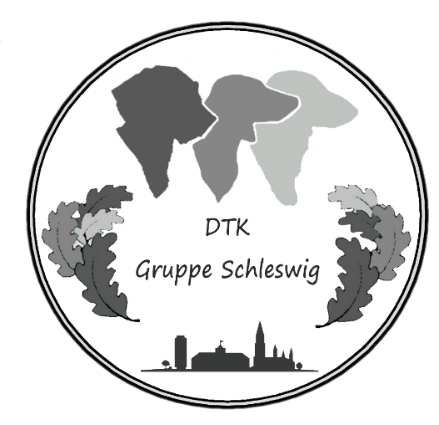 1.Vorsitzende											      SchriftführerinKristin Mattsen											            Anja PrüßPappelweg 8											        Dorfstraße 624890 Süderfahrenstedt										      24860 UelsbyTel: 01515-4611056									          Tel: 0176-21125577E-Mail:												                 E-Mail:kristin.mattsen@web.de								            anja.pruess176@t-online.deMitteilungen der Gruppe Schleswig im DTK 1888 e.V.www.dtk-gruppe-schleswig.deAn alle Mitglieder der Gruppe Schleswig im DTK 1888 e.V.Liebe Teckelfreunde,im vergangenen Monat März waren etliche Gespanne fleißig und absolvierten verschiedene Prüfungen und unsere Zuchtschau.Am 09. März fand bei schönstem Frühlingswetter die Spurlautprüfung mit Schussfestigkeit statt. Wir durften die Prüfung wieder im Oldensworter Revier mit seinem immer noch stabilem Hasenbesatz ausrichten. An dieser Stelle einen Waidmannsdank an unsere Richter und unseren Revierführer Herrn Haas.Schussfestigkeit am 9. März 2024Hund					Führer/in				Punkte  /  Preis	Spurlautprüfung am 9. März 2024Suchensieger wurde Taya von der Furth mit ihrem Führer Johannes PetersHund					Führer/in				Punkte  /  Preis	Einen herzlichen Glückwunsch und Waidmannsheil zu den Erfolgen!Weiter ging es am 10. März mit unserer Zuchtschau im Landhaus am Langsee in Süderfahrenstedt unter der Leitung unserer Zuchtwartin Karen Carstensen. Zur feierlichen Einleitung blies wieder der Jagdbläsercorps Kreis Schleswig, danach begrüßte unsere erste Vorsitzende Kristin Mattsen alle Anwesenden. Unsere Zuchtschau war dieses Jahr mehr als nur gut besucht. Neben den 38 Teilnehmern fanden sich viele interessierte Zuschauer ein. Ein herzliches Dankeschön geht an die Jagdhornbläser, unseren Richter Herrn Jürgen Kutzelmann und natürlich an unsere Helfer und Unterstützer. Es war ein rundum gelungener Tag!Die Ergebnisse unserer Zuchtschau am 10. März 2024Schönster Teckel der Zuchtschau wurde Fynnley from Joy Mountain, Besitzerin Kerstin SchwartzSchönster Langhaarteckel wurde Fynnley from Joy Mountain, Besitzerin Kerstin SchwartzSchönster Kurzhaarteckel wurde Xant vom Krumholz, Besitzerin Sigrid LürkensSchönster Rauhhaarteckel wurde Bert von der Elbmarsch, Besitzerin Claudia DarguschSchönster Jüngstenhund wurde Georg von den Friedensburger Löwen FCI, Besitzer Uwe ThomsenHund						Besitzer			BU	      FormwertHerzlichen Glückwunsch zu den Erfolgen!Dann folgte am 17. März die Meisterprüfung unserer jagdlich geführten Teckel, die Vielseitigkeitsprüfung (VP).Bei strahlend blauem Frühlingshimmel traten 6 Gespanne zur Prüfung im Büschauer Forst an. Hier wurden die Schweißfährten, der Gehorsamsteil und die Stöberprüfung geprüft. Zum Spurlaut ging es dann im Anschluss nach Ahrenviöl, wo sich schnell für alle Gespanne Hasen finden ließen. Im Anschluss kehrten alle ins Forsthaus in Ahrenviöl zur Ehrung ein. Alle Gespanne konnten im ersten Preis bestehen!Einen Waidmannsdank an unsere Richter, die beiden Jagdhornbläser, die jede erfolgreich zum Stück gebrachte Schweißfährte waidmännisch verblasen haben, sowie an alle Helfer und Dirk Jacobsen als unseren neuen Jagdobmann. Vielseitigkeitsprüfung am 17. März 2024Suchensieger wurde Carla von Ahrenfjolde FCI mit ihrem Führer Holger KohnHund					Führer/in				Punkte/Preis		Einen herzlichen Glückwunsch und Waidmannsheil zu den Erfolgen!Im April starten demnächst unsere Ausbildungs- und Beschäftigungsgruppen wieder:-Am 6. April ist fortlaufender Übungstermin zum jagdlichen Gehorsam mit Dirk Jacobsen-Am 16. April startet die Welpengruppe bei Grit in Schubyweide immer Dienstags von 18.00-18.30 h-Am 16. April startet auch die Junghundegruppe bei Grit in Schubyweide immer Dienstags von 18.30-19.15 h-Am 17. April startet die Frei Gruppe (ohne Prüfungsabsichten) bei Grit in Schubyweide immer Mittwochs    von18.00-19.00 h-Am 19. April startet die BHP Gruppe um 16 h und die BHPS Gruppe um 17.30 h immer Freitags mit Maren und   Pietje in Taarstedt bei Ose Kaiser. In diesen beiden Gruppen stehen im August die jeweiligen Prüfungen an.-Am 21. April startet die Gruppe Fit mit Hund, genannt auch Teckelfrühschoppen, bei Cornelia und Anja in    HaselundDer Teckelfrühschoppen ist ein Freizeitangebot für alle interessierten Teckelbesitzer mit ihren Fellnasen. Um 11 Uhr geht das zwanglose Event los, nach einer kurzen Gehorsams- und Gelassenheitsrunde, dürfen die Hindernisse im Parcours genutzt werden. Hier geht es um Geschicklichkeit, Sprünge, Slalom, Schnüffelarbeit und Wasserspaß. Eine Freilauf- und Toberunde rundet für die Vierbeiner den Vormittag ab. Für Herrchen und Frauchen gibt es im netten Klönschnack die Möglichkeit es regen Austauschs über Themen rund um den Teckel. Getränke und kleine Snacks fehlen hier natürlich auch nicht.Weitere Ankündigungen für den Mai:Wir fahren am 20. Mai zum Pfingstmarkt auf Gut Oestergaard. Wir treffen uns wie immer mit allen Interessierten um 13.30 Uhr „am großen Baum in der Hofmitte“ um in 2 Gruppenvorführungen unsere Teckel den Marktbesuchern vorzustellen.Als Dank von Herrn Lempelius vom Gut Oestergaard gibt es für uns an der Kasse unter dem Loswort „DTK-Gruppe-Schleswig“ freien Eintritt zum Pfingstmarkt und anschließend frei Kuchen und Kaffee für alle Teilnehmer.Unser Frühlingswandern ist am 26. Mai in Elmenholz. Grit und Hartmut laden dazu ein. Weitere Infos folgen auf unserer Homepage.Zu den weiteren Entwicklungen zur Novellierung der Tierschutzgesetzes mit bisher weitreichenden Folgen für uns Teckelliebhaber und der durch ideologisierte Kräfte zu erfolgenden Einstufung unseres Teckels als Qualzucht halten wir euch auf dem Laufenden. Zunächst bitten wir euch alle, die Petitionen des DTK und des VDH zu unterschreiben. Jede Stimme zählt.Wenn Ihr Abgeordnete aus eurem Wahlkreis kennt, schreibt diese bitte an. Erläutert anhand der genannten Beispiele aus der euch vorliegenden Mitteilung des DTK-Präsidenten und des LV Nord, dass die Rassehundezucht im Allgemeinen und u.a. unser Teckel bei Novellierung dieses Gesetzes vor dem Aus steht.Soweit gemeldet, weitere Erfolge unserer Mitglieder außerhalb unserer Gruppe:Pietje Weiner wurde nachträglich in Anerkennung ihrer Verdienste beim Führen von Dachshunden die Auszeichnung „Führernadel in Bronze“ vom DTK verliehen.Einen herzlichen Glückwunsch und Waidmannsheil dazu!Wir heißen neue Mitglieder herzlich willkommen:Nico Hargens, Izabella Höppener, Birka LembckeIn eigener SacheAnkündigungen, Termine, Informationen, das aktuelle Rundschreiben (dieses unter „Unsere Gruppe“ - „Downloads“), findet Ihr auf unserer Internetseite www.dtk-gruppe-schleswig.deDer Vorstand der Teckelgruppe Schleswig wünscht all seinen zweibeinigen und vierbeinigen Mitgliedern frohe Ostertage!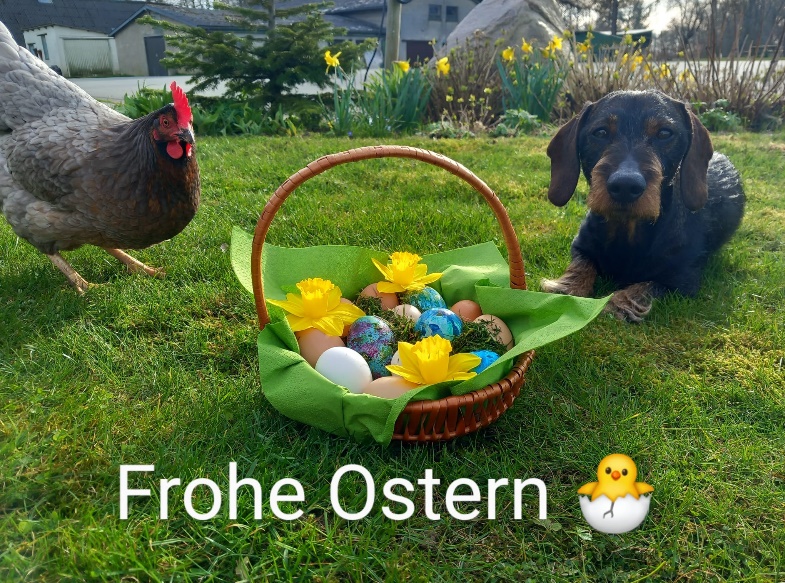 Herzliche Grüße vonKristin Mattsen, Conny Pieper und Anja PrüßEsra Proud of HaevensentSteffen SchelenzSfk bestandenZiwa von Sunderhaar FCISteffen SchelenzSfk bestandenGunnar II vom Eikenbrook FCIMichael HußSfk bestandenIlse vom Bilsteiner BergSimone JessenSfk bestandenArtus vom König von RomVolkert KretschmannSfk bestandenIdefix von dem HorstIzabella HöppenerSfk bestandenTaya von der FurthJohannes Peters100 Pkt. / I Suchensieg Ille-Lotte von der BuschkarteBernd Möhrke100 Pkt. / IArtus vom König von RomVolkert Kretschmann100 Pkt. / IGunnar vom Eikenbrook FCIMichael Huß100 Pkt. / IIdefix von dem HorstIzabella Höppener100 Pkt. / IEsra Proud of Haevensent FCISteffen Schelenznicht bestandenIlse vom Bilsteiner BergSimone Jessennicht bestandenZiwa von Sunderhaar FCISteffen Schelenznicht bestandenBert von der ElbmarschClaudia Dargusch44 cmvorzüglichCUsemperfi DestinyUte Schmidt33 cmvorzüglichIda vom SandsteinDirk Jacobsen44 cmvorzüglichRapunzel vom KranichhofPietje Weiner26 cmvielversprechend Leni von den Wirsitzer EichenVera Thiessen44 cmvorzüglichIlle-Lotte von der BuschkateBernd Möhrke42 cmsehr gutXant vom KrummholzSigrid Lürkens44 cmvorzüglichRandi von der RiethAxel + Silke Wamser/ohne BewertungGunnar vom Eickenbrook FCI Michael Huß42 cmvorzüglichWaldi von AkebyDörte Deisner35 cmvorzüglichCalli von Ahrenfjolde FCIKarl-Heinz Jacobsen 40 cmvorzüglichIvan von der alten Karte FCIKathrin Jung45 cmvorzüglich Issi von der alten Karte FCIPeter Cordsen42 cmvorzüglichLasse vom Steinsiekener Moor Michael Huß38 cmvorzüglichIda-Nele von der BuschkarteThorsten Wilke38 cmvorzüglichAxel von der Bahlburg FCINils Jacobsen43 cmsehr gutTaya von der FurthJohannes Peters39 cmsehr gutIsko von der BuschkarteTim Wohlgemuth42 cmvorzüglichCalli von Lävad FCIJanina Hansen30 cmvorzüglichBunty von Lävad FCIJanina Hansen30 cm vorzüglichKaterinapark Ariadna IISarah Kreimendahl32 cm vorzüglichRasant vom alten Friedrich FCIAnton Heine41 cmsehr gutGisela von den Friedensburger LöwenSarah Kreimendahl29 cmvielversprechendGeorg von den Friedensburger LöwenSarah Kreimendahl30 cmvielversprechendCarla von Ahrenfjolde FCIHolger Kohn42 cmsehr gutUrmel von AkebyHannelore Erichsen-Marxsen36 cmvorzüglichCinta vom MandelbergBenny Frandsen40 cmvorzüglichAspe von der Kleewiese FCI Angelika Struck38 cmvorzüglichFrida von DamsmühleKerstin Schwartz33 cmvorzüglichFynnley from Joy MountainKerstin Schwartz32 cmvorzüglichHabibi von DamsmühleKerstin Schwartz29 cmsehr gutHot Coffee von DamsmühleKerstin Schwartz30 cm sehr gutMaja von den Dümmer BullerbesenZG Teuner33 cmvorzüglichAsmus Tom vom Himmelsbach FCIBirgit Lohrke36 cm vorzüglichQueenlord Limestone KatahdinBirgit Lohrke33 cmvorzüglichJamnik’s UlmeGerlinde Bock44 cmvorzüglichAmina della val vezzenoThomas Kwaterski43 cmvorzüglichVianne von AkebyChristiane + Gerald Klusmann34 cmvorzüglichCarla von Ahrenfjolde FCIHolger Kohn276 Pkt. / I SuchensiegRemington von Velbert FCIHarald Struck276 Pkt. / INella vom Steinsiekener MoorMerle Meggers276 Pkt. / IDaja vom Jübeker HochmoorGrit Boysen273 Pkt. / IAspe von der Kleewiese FCI Angelika Struck264 Pkt. / ITaya von der FurthJohannes Peters263 Pkt. / I